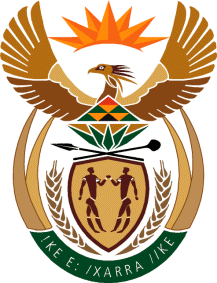 MINISTRY OF TOURISMREPUBLIC OF SOUTH AFRICAPrivate Bag X424, Pretoria, 0001, South Africa. Tel. (+27 12) 444 6780, Fax (+27 12) 444 7027Private Bag X9154, Cape Town, 8000, South Africa. Tel. (+27 21) 469 5800, Fax: (+27 21) 465 3216NATIONAL ASSEMBLY:QUESTION FOR WRITTEN REPLY:Question Number:	2688Date of Publication:	13 November 2020NA IQP Number:	47Date of reply:		16 December 2020Mr N Singh (IFP) to ask the Minister of Tourism:  With reference to her reply to question 2286 on 30 October 2020, what are the reasons that (a) tour guides who are registered with the relevant provincial registrars and (b) freelance tour guides who are not registered with the Unemployment Insurance Fund (UIF) as employees, and therefore qualify for the financial relief amount of R1 500 for three months, are in actual fact not receiving the money because they are still erroneously listed on the UIF, even though they are not eligible for UIF compensation and not paying UIF contributions?													NW3455EREPLY:The Tourist Guide Relief Fund is meant to benefit tourist guide who are freelancers because they would not be eligible to claim for the TERS.  A decision on whether a tourist guide is a freelancer or not, is employed and/or receives UIF payment is based on information contained within a database held by the Unemployment Insurance Fund. Decision on whether a tourist guide qualifies to receive the relief payment or not were taken on the basis of the information received from the UIF as the sole custodian of such information. Tourist guides who may have queries regarding their UIF related information should direct such to the UIF accordingly.